	New Richmond Lions Baseball	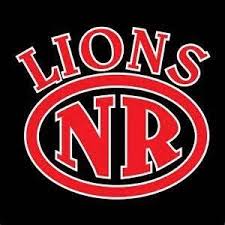 				2022 VARSITY SCHEDULESaturday	March 12	Blanchester (scrimmage)		AWAY	          12:00 PMTuesday	March 15	Whiteoak (scrimmage)		HOME		5:00 PMTuesday	March 22	Monroe (scrimmage)			HOME		5:00 PMWednesday	March 23	Turpin (scrimmage)			HOME		4:30 PMSaturday	March 26	Cloverleaf			          Princeton        12:30 PMSaturday	March 26	Princeton				AWAY		3:00 PMMonday	March 28	Batavia				AWAY		4:30 PMTuesday	March 29	Mariemont 			        Fairfax Field	5:00 PMFriday		April 1		Williamsburg				HOME		4:30 PMSaturday	April 2		Taylor					HOME	          12:00 PMMonday	April 4		Clinton Massie			HOME		4:30 PMTuesday	April 5		Cincinnati Christian			HOME		5:00 PMFriday		April 8		Wilmington				HOME		4:30 PMMonday	April 11	Landmark Christian			WCBC		5:00 PMTuesday	April 12	McNicholas				HOME		5:00 PMWednesday	April 13	Western Brown			AWAY		4:30 PMSaturday	April 16	Summit Country Day			AWAY	          11:00 AMSaturday	April 16	Summit Country Day			AWAY		1:30 PMMonday	April 18	Goshen				HOME		4:30 PMWednesday	April 20	Batavia				HOME		4:30 PMSaturday	April 23	Grace Christian			HOME	          12:00 PMTuesday	April 26	Cincinnati Trailblazers		HOME		5:00 PMWednesday	April 27	Clinton Massie			AWAY		4:30 PMFriday		April 29	Wilmington				AWAY		4:30 PMMonday	May 2		Western Brown			HOME		4:30 PMWednesday	May 4		Goshen				AWAY		4:30 PMFriday		May 6		Bethel-Tate				AWAY		4:30 PMTuesday	May 10	Indian Hill $				HOME		5:00 PMWednesday	May 11	Reading &			   Midland Complex	7:30 PMThursday	May 12	Wyoming				AWAY		5:00 PMFriday		May 13	Hillsboro				HOME		5:00 PMBold are Southern Buckeye Conference games		&- Cincinnati Reds Futures High School Showcase $- Senior Day#- Cincinnati Division II Sectional TournamentSchedule and Stats can be viewed at sbaac.com and maxpreps.com